Дежнева, 2аПомещение выделено белым предлагается в аренду.Помещение выделенное синим сдано в аренду под Бар.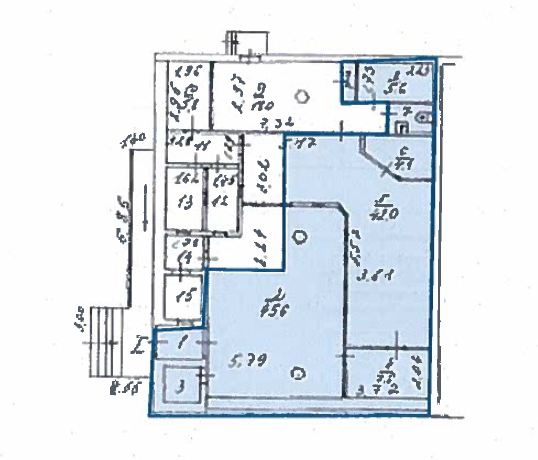 